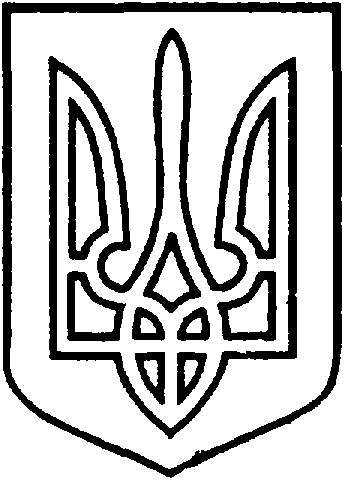 СЄВЄРОДОНЕЦЬКА МІСЬКА ВІЙСЬКОВО-ЦИВІЛЬНА АДМІНІСТРАЦІЯ  СЄВЄРОДОНЕЦЬКОГО РАЙОНУ  ЛУГАНСЬКОЇ  ОБЛАСТІРОЗПОРЯДЖЕННЯкерівника Сєвєродонецької міської  військово-цивільної адміністрації23 червня 2021 року                                                                       № 1028     Розглянувши клопотання відділу капітального будівництва Сєвєродонецької міської військово-цивільної адміністрації Сєвєродонецького району Луганської області (вх. № 69097 від 18.06.2021) про надання дозволу на розроблення проекту землеустрою щодо відведення земельної ділянки, для будівництва споруди зі штучним льодом, з урахуванням Детального плану території 73 мікрорайону міста Сєвєродонецьк, затвердженого розпорядженням керівника військово-цивільної адміністрації міста Сєвєродонецьк Луганської області від 05.11.2020 № 847, відповідно до статей  79¹, 92, 123 Земельного Кодексу України, статті 50 Закону України «Про землеустрій», керуючись пунктом 8 частини третьої статті 6, пунктом 27 частини першої статті 4 Закону України «Про військово-цивільні адміністрації»,зобовˊязую:1. Надати відділу капітального будівництва Сєвєродонецької міської військово-цивільної адміністрації Сєвєродонецького району Луганської області дозвіл на розроблення проекту землеустрою щодо відведення земельної ділянки, орієнтовною площею 0,4300 га, за адресою: Луганська область,  Сєвєродонецький район, м. Сєвєродонецьк, 73 мікрорайон, категорія земель – землі житлової та громадської забудови; цільове призначення земельної ділянки – для будівництва та обслуговування інших будівель громадської забудови; вид використання -  для будівництва споруди зі штучним льодом.2. Відділу капітального будівництва Сєвєродонецької міської військово-цивільної адміністрації Сєвєродонецького району Луганської області надати  проект землеустрою щодо відведення земельної ділянки до Сєвєродонецької міської військово-цивільної адміністрації для його затвердження та подальшої передачі земельної ділянки в постійне користування.3. Дане розпорядження підлягає оприлюдненню. 4. Контроль за виконанням цього розпорядження покласти на заступника керівника Сєвєродонецької міської військово-цивільної адміністрації  Олега Кузьмінова.Керівник Сєвєродонецької міськоївійськово-цивільної адміністрації  		                Олександр СТРЮКПро надання відділу капітального будівництва Сєвєродонецької міської військово-цивільної адміністрації Сєвєродонецького району Луганської області дозволу на розроблення проекту землеустрою щодо відведення  земельної ділянки для будівництва споруди зі штучним льодом, за адресою: Луганська обл., Сєвєродонецький район, м. Сєвєродонецьк, 73 мікрорайон